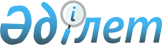 Об утверждении процентов повышения (понижения) базовых ставок земельного налога на земельные участки города Щучинска, населенных пунктов Бурабайского района
					
			Утративший силу
			
			
		
					Решение Бурабайского районного маслихата Акмолинской области от 6 января 2015 года № 5С-38/3. Зарегистрировано Департаментом юстиции Акмолинской области 4 февраля 2015 года № 4635. Утратило силу решением Бурабайского районного маслихата Акмолинской области от 15 января 2016 года № 5С-51/3      Сноска. Утратило силу решением Бурабайского районного маслихата Акмолинской области от 15.01.2016 № 5С-51/3 (вступает в силу и вводится в действие со дня подписания).      Сноска. Заголовок решения в редакции решения Бурабайского районного маслихата Акмолинской области от 31.03.2015 № 5С-41/3 (вводится в действие со дня официального опубликования).      Примечание РЦПИ.

      В тексте документа сохранена пунктуация и орфография оригинала.

      В соответствии со статьей 8 Земельного кодекса Республики Казахстан от 20 июня 2003 года, статьей 387 кодекса Республики Казахстан от 10 декабря 2008 года «О налогах и других обязательных платежах в бюджет», статьей 6 Закона Республики Казахстан от 23 января 2001 года «О местном государственном управлении и самоуправлении в Республике Казахстан», Бурабайский районный маслихат РЕШИЛ:



      1. Утвердить проценты повышения (понижения) базовых ставок земельного налога, за исключением земель, выделенных (отведенных) под автостоянки (паркинги), автозаправочные станции согласно приложениям 1, 2, 3 к настоящему решению.



      2. Настоящее решение вступает в силу со дня государственной регистрации в Департаменте юстиции Акмолинской области и вводится в действие со дня официального опубликования.      Председатель

      ХХXVIІI (внеочередной)

      сессии районного маслихата                 К.Шаяхметов      Секретарь

      районного маслихата                        У.Бейсенов      СОГЛАСОВАНО      Аким Бурабайского района                   Т. Ташмагамбетов

Приложение 1    

к решению Бурабайского

районного маслихата 

от 06 января 2015  

года № 5С-38/3    

Проценты повышения (понижения) базовых ставок земельного налога на земельные участки города Щучинска Бурабайского района

Приложение 2    

к решению Бурабайского

районного маслихата 

от 06 января 2015  

года № 5С-38/3     

Проценты повышения (понижения) базовых ставок земельного налога на земельные участки населенных пунктов Бурабайского района      Сноска. Приложение 2 - в редакции решения Бурабайского районного маслихата Акмолинской области от 31.03.2015 № 5С-41/3 (вводится в действие со дня официального опубликования).

Приложение 3    

к решению Бурабайского

районного маслихата 

от 06 января 2015  

года № 5С-38/3    

Проценты повышения (понижения) базовых ставок земельного налога на земли сельскохозяйственного назначения Бурабайского района      Сноска. Приложение 3 исключено решением Бурабайского районного маслихата Акмолинской области от 31.03.2015 № 5С-41/3 (вводится в действие со дня официального опубликования).
					© 2012. РГП на ПХВ «Институт законодательства и правовой информации Республики Казахстан» Министерства юстиции Республики Казахстан
				№ зоныПроценты повышения (понижения) базовых ставок земельного налогаОписание зон123I+50Зона расположена в центре города. Ограничена следующими улицами: улицей Ломоносова с юга, улицей Пугачева с запада, рекой Кылшакты с востока. С севера граничит с зоной XI. Зона представляет собой центр города, жилой массив которого представлен благоустроенными и частными домами. В этой же зоне сосредоточены большинство объектов социально-культурного быта, магазины, аптеки, кафе, рестораны, гостиницы, рынок, школы, фотосалоны, дом культуры, парк, также здесь расположены большинство административных зданий – районный акимат, городской акимат, прокуратура, суд, военкомат, казначейство, архив, филиал народного банка. Основными и главными улицами являются улица Ауэзова и улица Абылайхана, по этим улицам и примыкающим к ним расположены благоустроенные дома. Значительную часть территории зоны занимает частный сектор.II+40Зона расположена ближе к центру города Щучинска. Ограничена: улицей Одесская с юга, улицей Ломоносова, с севера и с востока рекой. На территории зоны расположены школа, стадион, семейно-врачебная амбулатория. По улице Абылайхана расположены благоустроенные дома. По улице Ауэзова имеется станция технического обслуживания, автомойка, минимаркет, кафе. Зона также большей частью представлена частным сектором. Инженерные сети и коммуникации проведены частично.III+20Зона ограничена: улицей Рабочая с юга, улицами Пугачева и Снежная с востока, улицей Одесская и зоной ХIV с севера, с западной стороны граничит с зоной ХIV. Жилой массив зоны представлен частным сектором.IV+30Зона расположена к северу от зоны V и соответственно южная граница зоны проходит по железной дороге. С западной стороны ограничена объездной трассой, с севера граница зоны проходит по улице Одесской и улице Рабочей, с востока граничит с зоной V. Жилой сектор зоны представлен большей частью частными домами. Часть территории с западной стороны занимают промышленные объекты.V+10Зона представляет собой территорию, расположенную на южной окраине города Щучинска, представленную частным сектором. Инженерные сети и коммуникации отсутствуют. Из промышленных объектов на территории находятся мясокомбинат, товарищество с ограниченной ответственностью «Газтехнология», нефтебаза, электроподстанция. Ограничена с севера и с востока железной дорогой, с юга и с запада граница не доходит до границы города Щучинска и не включенными в территорию остаются автозаправочные станции по трассе на Астану.VI+20Зона расположена в северной части города. Ограничена: с севера и северо-востока зоной IX и улицей Синегорская, с востока и юго-востока улицами Степана Разина и Пугачева, с юга и юго-запада улицей Ломоносова, с запада и северо-запада улицами Светлая и Трудовая, и железной дорогой на производственные базы. Зона в основной части представлена частной застройкой, включает производственные объекты и объекты рекреационного назначения.VII+30Зона расположена на северо-западной окраине города. Ограничена: с запада и юго-запада трассой Кокшетау-Астана, улицей Осенняя, на севере и северо-востоке зоной IX вдоль железной дороги, на востоке железной дорогой на производственные базы, на юге улицей Амангельды. Зона представлена в основной своей части частной застройкой, также расположены средняя школа № 4, магазины, производственные здания, автозаправочные станции, газозаправочная станция.VIII+10Зона расположена в северо-западной части города. Ограничена: с севера, запада и юго-запада административной границей города Щучинск, на юге и востоке трассой Кокшетау-Астана и прибрежной зоной IX. Зона в основном представлена объектами рекреационного и оздоровительного назначения, также расположены объекты придорожного сервиса, пожарная часть, автозаправочные станции, газозаправочные станции.IX+30Зона расположена в северо-восточной части города. Ограничена: с севера, востока и юго-востока административной границей города Щучинск, на юге улицами Ботаническая, Профессиональная и Шоссейная, на западе территорией лыжной базы и гольфклуба. Зона представлена частной застройкой, также расположены школа, магазины, гостиницы, производственные объекты.X0Зона расположена в восточной части города. Ограничена: с севера и северо-востока XII зоной, с востока ХIII зоной и объездной дорогой на поселок Бурабай, на юге V зоной, на западе I и II зонами. Зона представлена отдельным микрорайоном «Заречный», застройка в основном частная. Инженерные сети и коммуникации проведены частично.XI+40Зона охватывает прибрежную территорию озера Щучье. Расположена в границах Государственного национального природного парка «Бурабай», на юго-востоке, юге и западе ограничена I, VI, VII, VIII, IX зонами. Зона представлена объектами рекреационного и оздоровительного назначения, включает в себя свободную экономическую зону, санаторий «Щучинский», гольфклуб, товарищество с ограниченной ответственностью «Казахский научно-исследовательский институт лесного хозяйства».XII+10Зона расположена на востоке города Щучинск. Ограничена: с востока административной границей города, на юге и юго-западе X и ХIII зонами, на западе I зоной, на севере и северо-западе IX и XI зонами. На территории зоны расположена центральная районная больница, лыжная база, поликлиника, спортивная школа, земли Республиканского коммунального государственного предприятия «Кокшетауский лесной селекционный центр».ХIII-10Зона расположена в юго-восточной части города. Ограничена: с востока, юга и юго-запада административной границей города и ХV зоной, на западе, севере и северо-востоке V, X и XII зонами. Зона представлена объектами дачных кооперативов. Инженерные сети и коммуникации отсутствуют.ХIV+10Зона расположена в западной части города. Ограничена: с запада административной границей города Щучинска, с севера и северо-востока VI и VII зонами, на востоке и юго-востоке II и III зонами по улицам Светлая и Одесская, на юге IV и ХV зонами. Зона представлена производственными объектами. Инженерные сети и коммуникации проведены, в основном местные.ХV-10Зона расположена в южной и юго-восточной окраине города. Ограничена: с севера ХIV, V, ХIII зонами вдоль трассы Астана-Кокшетау и проектируемой автодороги по генеральному плану, с востока, юга и запада административной границей города Щучинска. Зона представлена производственными объектами и сельхозпредприятиями. Инженерные сети и коммуникации местные.№ зоныНомера кадастровых кварталов и название населенных пунктов (по округам)Номера кадастровых кварталов и название населенных пунктов (по округам)Проценты повышения (понижения) базовых ставок земельного налога1223I01-177-014, 015, 038поселок Бурабай+50II01-171- 002село Кенесары (Кенесаринский сельский округ)+50III01-171-010, 041село Катарколь (Катаркольский сельский округ)+50IV01-171-004, 042село Зеленый бор (Зеленоборский сельский округ)+50V01-171-001село Кызылагаш (Абылайханский сельский округ)+50VI01-171-015село Окжетпес (поселок Бурабай)+50VII01-171-011село Атамекен (сельский округ Атамекен)+40VIII01-171-003село Акылбай (Абылайханский сельский округ)+40IX01-171-004село Молбаза (Зеленоборский сельский округ)+40X01-171-012село Урумкай (Урумкайский сельский округ)+30XI01-171-008село Златополье (Златопольский сельский округ)+30XII01-171-010село Ключевое (Катаркольский сельский округ)+30XIII01-171-010село Сосновка (Катаркольский сельский округ)+30XIV01-171-015село Успеноюрьевка (Успеноюрьевский сельский округ)+20XV01-171-005село Наурызбай батыра+20XVI01-171-010село Вишневое (Катаркольский сельский округ)+20XVII01-171-004село Кымызынай (Зеленоборский сельский округ)+20XVIII01-171-014село Веденовка (Веденовский сельский округ)+10XIX01-171-011село Жасыл (сельский округ Атамекен)+10XX01-171-006село Мадениет (Зеленоборский сельский округ)+10XXI01-171-011село Каражар (сельский округ Атамекен)+10XXII01-171-007село Баянбай (Кенесаринский сельский округ)+10XXIII01-171-037село Сарыбулак (поселок Бурабай)+10XXIV01-171-003село Озерное (Абылайханский сельский округ)0XXV01-171-008село Савинка (Златопольский сельский округ)0XXVI01-171-009село Карашилик (Урумкайский сельский округ)0XXVII01-171-001село Новый Карабаур (Абылайханский сельский округ)0XXVIII01-171-011село Жанажол (сельский округ Атамекен)-10XXIX01-171-009село Красный кордон (Урумкайский сельский округ)-10XXX01-171-011село Жаркайын (сельский округ Атамекен)-10XXXI01-171-008село Сотниковка (Златопольский сельский округ)-10XXXII01-171-011село Шиели (сельский округ Атамекен)-10XXXIII01-171-007село Брусиловка (Кенесаринский сельский округ)-10XXXIV01-171-012село Дмитриевка (Урумкайский сельский округ)-10XXXV01-171-009село Корнекты (Урумкайский сельский округ)-10XXXVI01-171-006село Жанаталап (Зеленоборский сельский округ)-20XXXVII01-171-013село Первомайское (Златопольский сельский округ)-20XXXVIII01-171-013село Лесной хутор (Златопольский сельский округ)-20XXXIX01-171-013село Тулькули (Златопольский сельский округ)-20XL01-171-012село Кульстан (Урумкайский сельский округ)-20XLI01-171-012село Ынталы (Урумкайский сельский округ)-20XLII01-171-012село Киндыккарагай (Урумкайский сельский округ)-20XLIII01-171-016село Николаевка (Успеноюрьевский сельский округ)-20XLIV01-171-015село Ульгиалган (Успеноюрьевский сельский округ)-30XLV01-171-015село Клинцы (Успеноюрьевский сельский округ)-30XLVI01-171-016село Райгородок (Успеноюрьевский сельский округ)-30XLVII01-171-013село Новоандреевка (Златопольский сельский округ)-30XLVIII01-171-015село Карагай (Успеноюрьевский сельский округ)-30XLIX01-171-014село Жанатуган (Веденовский сельский округ)-40L01-171-016село Карабулак (Веденовский сельский округ)-40LI01-171-014село Федосеевка (Веденовский сельский округ)-50